2021 M. BALANDŽIO MĖNESIORENGINIŲ PLANAS______________________________________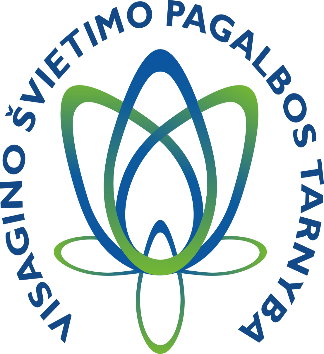 VISAGINO ŠVIETIMO PAGALBOS TARNYBOSDataPriemonės pavadinimasVietaLaikasNEFORMALUSIS SUAUGUSIŲJŲ ŠVIETIMASPapildoma informacija el. paštu birute.stefanskiene@visaginospt.lt , tel. 8 695 01 259NEFORMALUSIS SUAUGUSIŲJŲ ŠVIETIMASPapildoma informacija el. paštu birute.stefanskiene@visaginospt.lt , tel. 8 695 01 259NEFORMALUSIS SUAUGUSIŲJŲ ŠVIETIMASPapildoma informacija el. paštu birute.stefanskiene@visaginospt.lt , tel. 8 695 01 259NEFORMALUSIS SUAUGUSIŲJŲ ŠVIETIMASPapildoma informacija el. paštu birute.stefanskiene@visaginospt.lt , tel. 8 695 01 25904Lietuvių valstybinės kalbos mokymo kursai „Pirmas žingsnis“ (pagal valstybinės kalbos mokėjimo I kvalifikacinės kategorijos reikalavimus)Nuotoliniu būdu  ZOOM platformojePenktadieniais17.3004Lietuvių valstybinės kalbos mokymo kursai „Kalbėkime lietuviškai“ (pagal valstybinės kalbos mokėjimo II kvalifikacinės kategorijos reikalavimus)Nuotoliniu būdu  ZOOM platformojePirmadieniaisTrečiadieniais17.3004Lietuvių valstybinės kalbos mokymo kursai „Aukštuma“ (pagal valstybinės kalbos mokėjimo III kvalifikacinės kategorijos reikalavimus)Nuotoliniu būdu  ZOOM platformojeAntradieniaisKetvirtadieniais17.1504Anglų kalbos kursai pradedantiesiems „Anglų kalbos ABC“Nuotoliniu būdu  ZOOM platformojePirmadieniaisTrečiadieniais17.3004-20Apskritojo stalo diskusija ,,Bendraukime taisyklingai“ (renginys nemokamas, skirtas lietuvių kalbos dienoms). Registracija iki 2021-04-16 el. paštu birute.stefanskiene@visaginospt.lt Nuotoliniu būdu  ZOOM platformoje17.1504-1304-2704-29Mokymai „Viešieji pirkimai paprastai“. Mokymų trukmė 6 ak. val. Mokymų kaina su nuolaidos kodu 75 Eur.Nuoroda registracijai http://www.pokyciuvaldymas.lt/produktas/seminaras-viesieji-pirkimai-paprastai/Nuotoliniu būdu  ZOOM platformoje9.0004-21Mokymai „Žodinė savigyna“ (5 ak. val.). Kaina - 55 Eur. Lektorius  - Valdemar Chmielevskij. Registracija iki 2021-04-15 el. paštu birute.stefanskiene@visaginospt.ltNuotoliniu būdu  ZOOM platformojeBus patikslinta vėliauKVALIFIKACIJOS TOBULINIMASBūtina išankstinė registracija telefonu  8 613 88 726 arba el. paštu natalija.levickaja@visaginospt.ltKVALIFIKACIJOS TOBULINIMASBūtina išankstinė registracija telefonu  8 613 88 726 arba el. paštu natalija.levickaja@visaginospt.ltKVALIFIKACIJOS TOBULINIMASBūtina išankstinė registracija telefonu  8 613 88 726 arba el. paštu natalija.levickaja@visaginospt.ltKVALIFIKACIJOS TOBULINIMASBūtina išankstinė registracija telefonu  8 613 88 726 arba el. paštu natalija.levickaja@visaginospt.ltIki 04-15Kvalifikacijos tobulinimo programų, pageidaujamų įgyvendinti gegužės mėnesį, teikimasNuotoliniu būduDarbo metu04-0104-02Edukacinių renginių ciklas „Jaunasis pianistas – scenos artistas“.Lektoriai pagal edukacinių renginių ciklo programą.Renginiai nemokami. (Pažyma – 1 Eur)Nuotoliniu būduZOOM platformojeBus pranešta vėliau04-0804-0904-15Mokymai „Ugdymo proceso tobulinimas taikant Microsoft Office 365 ir Microsoft Teams“, skirti Visagino „Žiburio“ pagrindinės mokyklos bendruomeneiI modulis (15 ak. val.)MicrosoftTeamsplatformoje11.0010.0013.0004-07Bendri mokymai su Utenos švietimo centru ,,Bendrųjų kompetencijų ugdymas“ (48 val.)I programos modulis – Komunikavimo kompetencija.Lektorius – Valdemar ChmielevskiMokymai mokami. (1 Eur pažymos kaina).Registracija per www.semiplius.lt (Utenos švietimo centras)Nuotoliniu būduZOOM platformoje9.00–11.30 04-29Bendri mokymai su Utenos švietimo centru ,,Bendrųjų kompetencijų ugdymas“ (48 val.)I programos modulis - Komunikavimo kompetencija.Lektorius – Donaldas DuškinasMokymai mokami. (1 Eur pažymos kaina).Registracija per www.semiplius.lt (Utenos švietimo centras)Nuotoliniu būduZOOM platformoje15.00–17.30METODINĖ VEIKLA Papildoma informacija teikiama telefonu  8 613 88 726 arba el. paštu natalija.levickaja@visaginospt.ltMETODINĖ VEIKLA Papildoma informacija teikiama telefonu  8 613 88 726 arba el. paštu natalija.levickaja@visaginospt.ltMETODINĖ VEIKLA Papildoma informacija teikiama telefonu  8 613 88 726 arba el. paštu natalija.levickaja@visaginospt.ltMETODINĖ VEIKLA Papildoma informacija teikiama telefonu  8 613 88 726 arba el. paštu natalija.levickaja@visaginospt.ltNuo 04-06 iki05-07Visagino vaikų lopšelio-darželio ,,Gintarėlis“ respublikinė ikimokyklinio ugdymo įstaigų virtuali kūrybinių darbų paroda  ,,Mus jungia draugystė“.www.visaginasgintarelis04-30Nacionalinės švietimo agentūros kasmėnesinė vaizdo konferencija Ugdymo turinio atnaujinimas „UTA: Kas vyksta?“Kviečiama visa švietimo bendruomenė.Nuotoliniu būduZOOM platformoje 14.00Nuo 04-30Visagino lopšelio-darželio „Auksinis gaidelis“ (Vaikystės pedagogikos centras) respublikinė ikimokyklinio ir priešmokyklinio amžiaus vaikų virtuali kūrybinių darbų paroda  ,,Visos gėlės, tau mamyte“.www.auksinisgaidelis.lt04-06Visagino mokyklų metodinės tarybos narių pasitarimas.Kviečiami MMT nariai.Nuotoliniu būduZOOM platformoje13.1504-Informacijos sklaida Facebook grupėse: Visagino darželių MT grupė ir Visagino mokyklų MT grupėDarbo metuOLIMPIADOS, KONKURSAI, VARŽYBOSPapildoma informacija teikiama telefonu  8 613 88 726 arba el. paštu natalija.levickaja@visaginospt.ltOLIMPIADOS, KONKURSAI, VARŽYBOSPapildoma informacija teikiama telefonu  8 613 88 726 arba el. paštu natalija.levickaja@visaginospt.ltOLIMPIADOS, KONKURSAI, VARŽYBOSPapildoma informacija teikiama telefonu  8 613 88 726 arba el. paštu natalija.levickaja@visaginospt.ltOLIMPIADOS, KONKURSAI, VARŽYBOSPapildoma informacija teikiama telefonu  8 613 88 726 arba el. paštu natalija.levickaja@visaginospt.lt04-01-02Matematikos olimpiados respublikinis etapas(dalyviai bus informuoti)Bus pranešta vėliauBus pranešta vėliau04-16Dailės olimpiados respublikinis etapas(dalyvis bus informuota)Bus pranešta vėliauBus pranešta vėliau04-16-17Istorijos olimpiados respublikinis etapas(dalyviai bus informuoti)Bus pranešta vėliauBus pranešta vėliau04-23Meninio skaitymo konkurso respublikinis etapas(dalyviai bus informuoti)Bus pranešta vėliauBus pranešta vėliauPEDAGOGINĖ PSICHOLOGINĖ PAGALBABūtina išankstinė registracija telefonu  (8 386) 60 099PEDAGOGINĖ PSICHOLOGINĖ PAGALBABūtina išankstinė registracija telefonu  (8 386) 60 099PEDAGOGINĖ PSICHOLOGINĖ PAGALBABūtina išankstinė registracija telefonu  (8 386) 60 099PEDAGOGINĖ PSICHOLOGINĖ PAGALBABūtina išankstinė registracija telefonu  (8 386) 60 09904–1304–2004–27Konsultacijos dėl kompleksiniam įvertinimui teikiamų dokumentų rengimo.Konsultacijoms registruotis iš anksto tel. (8 386) 60 099, el. paštu dalia.nekliudova@vspt.ltmob. tel. 8 685 38571VŠPT,nuotoliniu būdu13.00–15.0004-12Metodinė diena / konsultacija mokyklų Vaiko gerovės komisijų nariamsRegistracija iki balandžio 9 d. imtinai el. paštu birute.stefanskiene@visaginospt.lt Nuotoliniu būdu ZOOM platformoje13.00-15.0004–29Metodinė diena, skirta švietimo įstaigų pedagogų, VGK narių konsultavimuiKonsultacijoms registruotis iš anksto tel. (8 386) 60 099, el. paštu dalia.nekliudova@vspt.ltmob. tel. 8 685 38571,el. paštu birute.stefanskiene@visaginospt.ltmob. tel. 8 695 01259VŠPT,nuotoliniu būdu13.00–15.0004-Logopedo, spec. pedagogo konsultacijos tėvams (globėjams), pedagogamsKonsultacijoms registruotis iš anksto tel. (8 386) 60 099, el. paštu dalia.nekliudova@vspt.ltmob. tel. 8 685 38571VŠPT,nuotoliniu būduDarbo metu04-Konsultacijos pagalbos specialistams Konsultacijoms registruotis iš anksto tel. (8 386) 60 099, el. paštu dalia.nekliudova@vspt.ltmob. tel. 8 685 38571VŠPT, nuotoliniu būduDarbo metu04-Informacijos sklaida Visagino švietimo pagalbos tarnybos interneto svetainėje Nuotoliniu būdu04-Spec. pedagogo konsultacijos tėvams (globėjams), pedagogams (spec. pedagogo pagalbą teikia Visagino vaikų lopšelio-darželio „Gintarėlis“ ir „Kūlverstukas“ bendruomenėms)Konsultacijoms registruotis iš anksto tel. (8 386) 60 099, el. paštu dalia.nekliudova@vspt.ltmob. tel. 8 685 38571VŠPT, nuotoliniu būduDarbo metu04Smulkiąją motoriką lavinančių priemonių pristatymas Visagino vaikų lopšelio-darželio „Gintarėlis“ tėvelių bendruomeneiVaikų lopšelis-darželis „Gintarėlis“Trečiadieniais9.00–10.0004-Socialinio pedagogo konsultacijos vaikams, tėvams, globėjams, pedagogamsVŠPTDarbo metu04-Ankstyvosios intervencijos mokymai (psichoaktyvių medžiagų vartojimas).Bus patikslinta vėliau